V3 – Das Löslichkeitsprodukt von MagnesiumhydroxidMaterialien: 		Becherglas (100 mL), pH-MeterChemikalien:		MagnesiumhydroxidDurchführung: 			Es wird eine gesättigte Magnesiumhydroxid-Lösung angesetzt. Anschließend wird der pH-Wert der Lösung gemessen. Beobachtung:			In der Lösung ist ein deutlicher Niederschlag zu erkennen. Der pH-Wert beträgt 10,35.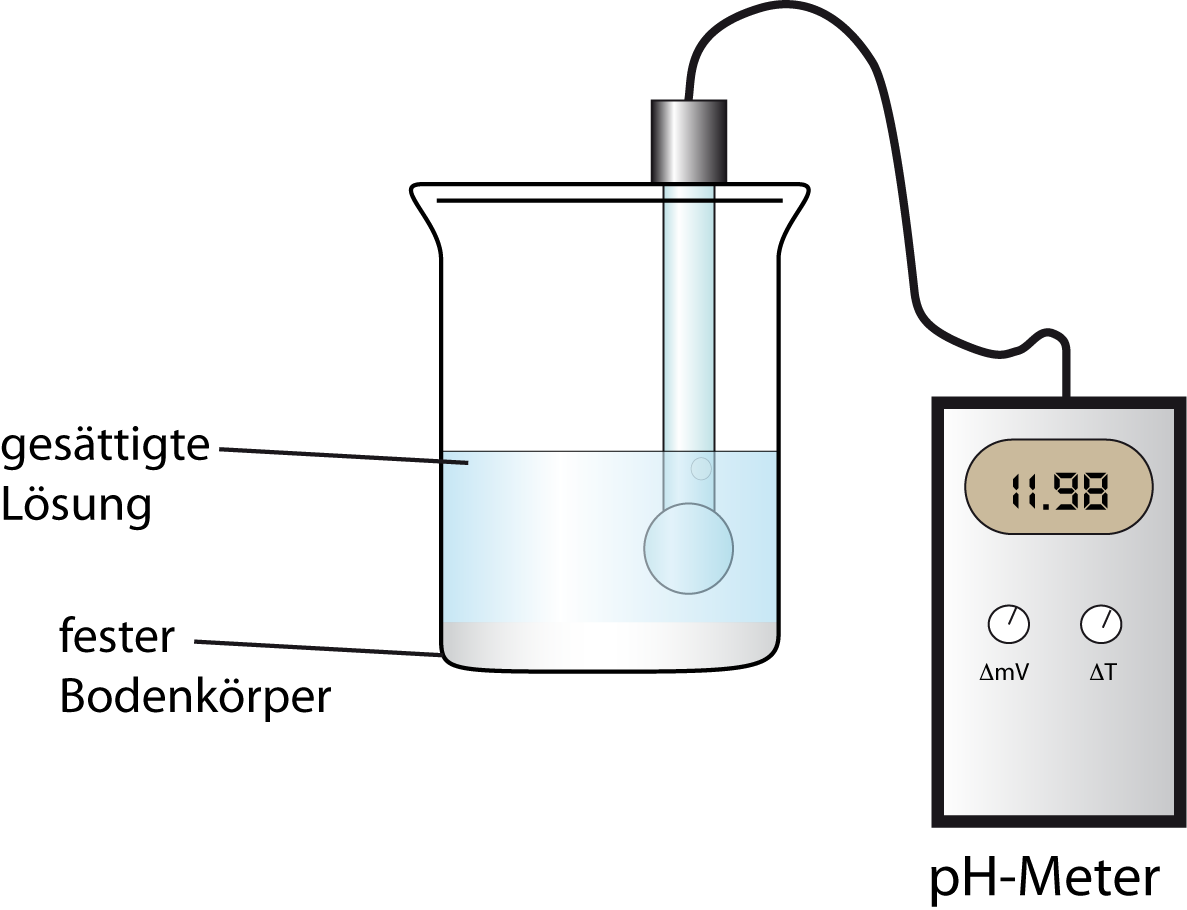 Deutung: 			Unter Einbeziehung der stöchiometrischen Beziehungen im Lösungsgleichgewicht der Hydroxide können die entsprechenden Löslichkeitsprodukte über den pH-Wert berechnet werden: ⇌Literaturwert: Entsorgung: 			Die Lösung kann im Abwasser entsorgt werden. Es muss mit viel Wasser nachgespült werden. Literatur: 		R. Herbst-Irmer, Anorganisch-Chemisches Praktikum, Praktikumsskript 2013, Georg-August Universität Göttingen, S. 157.GefahrenstoffeGefahrenstoffeGefahrenstoffeGefahrenstoffeGefahrenstoffeGefahrenstoffeGefahrenstoffeGefahrenstoffeGefahrenstoffeMagnesiumhydroxidMagnesiumhydroxidMagnesiumhydroxidH: 332-302-314H: 332-302-314H: 332-302-314P: 280-​301+330+331P: 280-​301+330+331P: 280-​301+330+331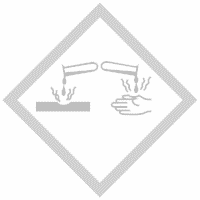 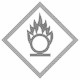 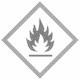 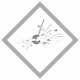 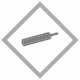 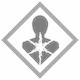 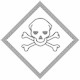 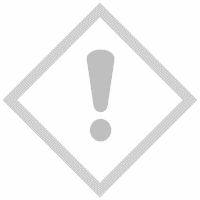 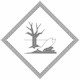 